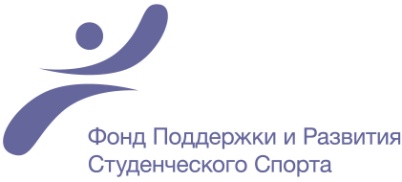 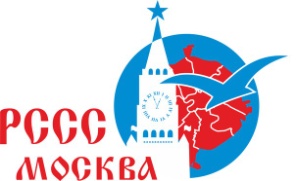 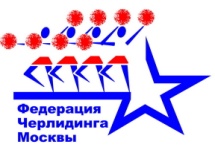 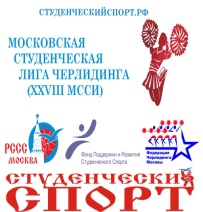 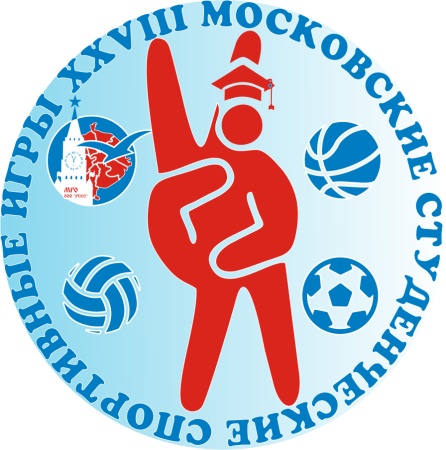 РФСОО «Федерация черлидинга Москвы»Московское региональное отделение ООО «Российский студенческий спортивный союз»Российский государственный университет физической культуры, спорта, молодежи и туризмаМосковская Студенческая Лига Черлидинга в программе XXVIII Московских студенческих спортивных игр14 ноября 2015 годаУСЗК РГУ Физической Культуры, Спорта, Молодёжи и Туризмаг. Москва, ул. Сиреневый бульвар д. 2 Дисциплина ЧИР ДАНС ФРИСТАЙЛИТОГИМЕСТОКОМАНДА (ВУЗ)ИТОГОВАЯ ОЦЕНКАМЕСТОКОМАНДА (ВУЗ)ИТОГОВАЯ ОЦЕНКАСаботаж (Российский экономический университет имени Г. В. Плеханова)68Джетикс (Московский авиационный институт (национальный исследовательский университет))66Бауманти (Московский государственный технический университет имени Н.Э. Баумана)60,6Альфа Данс (Московский физико-технический институт (государственный университет))58,3Феникс (Первый московский государственный медицинский университет  имени И.М. Сеченова)56Баррель (Российский государственный университет нефти и газа имени И.М. Губкина)54,3Грит Данс (НИУ «Московский государственный строительный университет»)46Эффект (Московский государственный университет имени М. В. Ломоносова)42,3Санрайз (Московский государственный институт индустрии туризма имени Ю.А. Сенкевича)40,6HSE (Национальный исследовательский университет «Высшая школа экономики»)40,3Форс (Национальный исследовательский технологический университет «МИСиС»)38,6Вальтера (Российский государственный аграрный университет— МСХА имени К.А.Тимирязева)37,3HSE-2 (Национальный исследовательский университет «Высшая школа экономики»)32,6